Задания по теме "Булева алгебра" состоят из двух частей. В первой части необходимо вычислить значение логической функции при определенных наборах данных. Для этого необходимо сначала расставить приоритеты выполнения логических операций, а затем последовательно выполнить все операции. 
Во второй части заданий необходимо построить таблицы истинности логических функций, в соответствии с рекомендациями лекции.
Необходимо выполнить по одной задаче из задания №1 и задания №2 в соответствии с последней цифрой номера зачётной книжки. Ответ прислать в виде файла в формате *.doc.Задание 1. Вычислить значение функции при определенном наборе данных. Значения переменных взять из таблицы.1) 

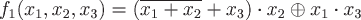 2) 

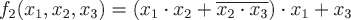 3) 

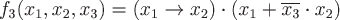 4) 

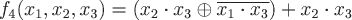 5) 

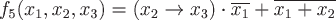 6) 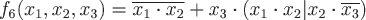 
7) 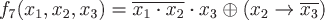 
8) 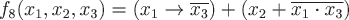 
9) 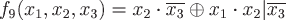 10) 

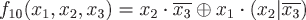 Таблица значений переменныхЗадание 2. Построить таблицы истинности для функций.1) 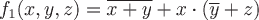 2) 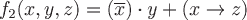 3) 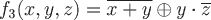 4) 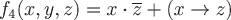 5) 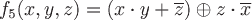 6) 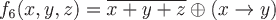 7) 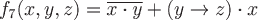 8) 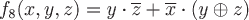 9) 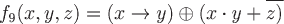 10) 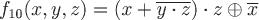 Номер вариантаN1N2N3N4N5N6N7N8N9N10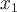 1011011011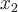 0111001001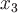 1101110110